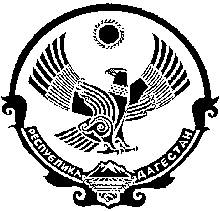 СОБРАНИЕ ДЕПУТАТОВ МУНИЦИПАЛЬНОГО ОБРАЗОВАНИЯ       «БЕЖТИНСКИЙ  УЧАСТОК», Республика Дагестан, Цунтинский район, с. Бежтат.:55-2301,55-23-02,55-23-05,e-mail:bezhtinskiy@e-dag.ru:www.bezta-mo.ru« 23 » апреля 2021г.                 с.Бежта                                                                              №07РешениеО внесении изменений в решение Собрания депутатов МО «Бежтинский участок»№05 от 25 декабря 2019 года.На основании решения Собрания депутатов  МО «Бежтинский участок» от 25.12.2019г №05 штатные единицы начальника МКУ «Управление культуры» и начальника МКУ «Управление образования» администрации МО «Бежтинский участок» включены в реестр и структуру  администрации МО «Бежтинский участок».     В соответствии с Постановлением Правительства РД от № 29   установлены 38 штатов в структуре  администрации МО «Бежтинский участок». В целях приведения в соответствии с Постановлением Правительства РД  №295 от 27.06.2014 года Собрание депутатов  МО  «Бежтинский участок» выноситРЕШЕНИЕ:Исключить из Реестра муниципальной службы и структуры администрации МО «Бежтинский участок» должности начальника МКУ «Управление культуры»  и начальника МКУ «Управление образования» администрации МО «Бежтинский участок»   с 01.05.2021г.С учетом исключения должности начальника МКУ «Управление культуры» и должности начальника МКУ «Управление образования» администрации МО «Бежтинский участок» из структуры и реестра  муниципальной службы Администрации МО «Бежтинский участок»   с 01.05.2021г включить в состав общего штатного расписания их учреждений.И.о. главы МО «Бежтинский участок» принять меры по приведению структуры и реестра администрации МО «Бежтинский участок» в соответствии с настоящим решением.Настоящее решение вступает в силу с момента его принятия.Настоящее решение опубликовать в газете «Бежтинский вестник» и    разместить на официальном сайте МО «Бежтинский участок».Председатель Собрания депутатовМО «Бежтинский участок»                                                    Магомедов А.П.